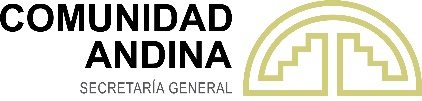 RESOLUCIÓN N° 2355Precios de Referencia del Sistema Andino de Franjas de Precios para la segunda quincena de septiembre de 2023.	LA SECRETARÍA GENERAL DE LA COMUNIDAD ANDINA,	VISTOS: El artículo 29 del Acuerdo de Cartagena, las Decisiones 371, 384, 392, 402, 403, 410, 411, 413, 430, 432, 469, 470, 482, 495, 496, 497, 512, 518, 520, 579, 651, 652, 796, 805, 807, 885 y 906 de la Comisión sobre el Sistema Andino de Franjas de Precios y la Resolución 2307 de la Secretaría General; y,	CONSIDERANDO: Que, en cumplimiento de lo establecido en el artículo 2 de la Decisión 805 y del artículo 22 de la Decisión 371, y para efectos de la aplicación de las Tablas Aduaneras publicadas en la Resolución 2307, o de efectuar los cálculos establecidos en los artículos 11, 12, 13 y 14 de la Decisión 371, la Secretaría General debe comunicar quincenalmente a los Países Miembros los Precios de Referencia del Sistema Andino de Franjas de Precios;RESUELVE:	Artículo 1.- Se fijan los siguientes Precios de Referencia del Sistema Andino de Franjas de Precios correspondientes a la  quincena de  de 2023:	Artículo 2.- Los Precios de Referencia indicados en el artículo anterior, se aplicarán a las importaciones que arriben a puertos de la Comunidad Andina entre el dieciséis y treinta de septiembre del año dos mil veintitrés. 	Artículo 3.- Los Países Miembros que apliquen el Sistema Andino de Franjas de Precios de conformidad con las Decisiones 371, 384, 392, 402, 403, 410, 411, 413, 430, 432, 469, 470, 482, 495, 496, 497, 512, 518, 520, 579, 651, 652, 796, 805, 807, 885 y 906 podrán utilizar, para la determinación de los derechos variables adicionales o las rebajas arancelarias que correspondan a los Precios de Referencia indicados en el artículo 1, las Tablas Aduaneras publicadas en la Resolución 2307 de la Secretaría General, o podrán efectuar los cálculos que se establecen en los artículos 11, 12, 13 y 14 de la Decisión 371.	Artículo 4.- Comuníquese a los Países Miembros la presente Resolución, la cual entrará en vigor a partir de su fecha de publicación en la Gaceta Oficial del Acuerdo de Cartagena.	Dada en la ciudad de Lima, Perú, a los siete días del mes de septiembre del año dos mil veintitrés. Gonzalo Gutiérrez ReinelEmbajadorSecretario GeneralNANDINAPRODUCTO MARCADORPRECIO DE REFERENCIA (USD/t)PRECIO DE REFERENCIA (USD/t)0203.29.90Carne de cerdo      2,502.00DOS MIL QUINIENTOS DOS 0207.14.00Trozos de pollo        1,059.00UN MIL CINCUENTA Y NUEVE 0402.21.19Leche entera        3,564.00TRES MIL QUINIENTOS SESENTA Y CUATRO 1001.19.00Trigo                336.00TRESCIENTOS TREINTA Y SEIS 1003.90.00Cebada              226.00DOSCIENTOS VEINTISEIS 1005.90.11Maíz amarillo         246.00DOSCIENTOS CUARENTA Y SEIS 1005.90.12Maíz blanco          278.00DOSCIENTOS SETENTA Y OCHO 1006.30.00Arroz blanco          693.00SEISCIENTOS NOVENTA Y TRES 1201.90.00Soya en grano        566.00QUINIENTOS SESENTA Y SEIS 1507.10.00Aceite crudo de soya   1,010.00UN MIL DIEZ 1511.10.00Aceite crudo de palma  1,006.00UN MIL SEIS 1701.14.00Azúcar crudo         567.00QUINIENTOS SESENTA Y SIETE 1701.99.90Azúcar blanco         730.00SETECIENTOS TREINTA 